О внесении изменений в решение Тумаковского сельского Совета депутатов от 28.12.2016 № 43 «Об утверждении Порядка предоставления муниципальных гарантий за счет средств бюджета муниципального образования Тумаковский сельсовет»В соответствии со статьей 115 Бюджетного кодекса Российской Федерации, Федерального закона от 01.07.2021 № 244-ФЗ «О внесении изменений в Бюджетный кодекс Российской Федерации и о приостановлении действия пункта 4 статьи 242.17 Бюджетного кодекса Российской Федерации», руководствуясь Уставом Тумаковского сельсовета Ирбейского района Красноярского края, Тумаковский сельский Совет депутатов РЕШИЛ:1. Внести в Порядок предоставления муниципальных гарантий за счет средств бюджета муниципального образования Тумаковский сельсовет, утвержденный решением Тумаковского сельского Совета депутатов от 28.12.2016 № 43 следующие изменения: 1.1. Пункт 15 Порядка к Акту дополнить абзацем 2 следующего содержания:«Обязательства, вытекающие из муниципальной гарантии, включаются в состав муниципального долга в сумме фактически имеющихся у принципала обязательств, обеспеченных муниципальной гарантией, но не более суммы муниципальной гарантии».2. Опубликовать решение в информационном бюллетене «Тумаковский вестник» и на официальном сайте администрации Тумаковского сельсовета (http://tumakovo.bdu.su).3. Контроль за выполнением решения возложить на главу Тумаковского сельсовета С.А. Криштопа.4. Решение вступает в силу в день, следующий за днем его официального опубликования в информационном бюллетене «Тумаковский вестник».Председатель Тумаковского                               Глава                                                                                    сельского Совета депутатов                                Тумаковского сельсовета______________ Л.И. Иванова                           ___________ С.А. Криштоп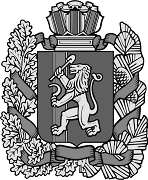 ТУМАКОВСКИЙ  СЕЛЬСКИЙ СОВЕТ ДЕПУТАТОВИРБЕЙСКОГО  РАЙОНА  КРАСНОЯРСКОГО  КРАЯТУМАКОВСКИЙ  СЕЛЬСКИЙ СОВЕТ ДЕПУТАТОВИРБЕЙСКОГО  РАЙОНА  КРАСНОЯРСКОГО  КРАЯТУМАКОВСКИЙ  СЕЛЬСКИЙ СОВЕТ ДЕПУТАТОВИРБЕЙСКОГО  РАЙОНА  КРАСНОЯРСКОГО  КРАЯТУМАКОВСКИЙ  СЕЛЬСКИЙ СОВЕТ ДЕПУТАТОВИРБЕЙСКОГО  РАЙОНА  КРАСНОЯРСКОГО  КРАЯТУМАКОВСКИЙ  СЕЛЬСКИЙ СОВЕТ ДЕПУТАТОВИРБЕЙСКОГО  РАЙОНА  КРАСНОЯРСКОГО  КРАЯТУМАКОВСКИЙ  СЕЛЬСКИЙ СОВЕТ ДЕПУТАТОВИРБЕЙСКОГО  РАЙОНА  КРАСНОЯРСКОГО  КРАЯТУМАКОВСКИЙ  СЕЛЬСКИЙ СОВЕТ ДЕПУТАТОВИРБЕЙСКОГО  РАЙОНА  КРАСНОЯРСКОГО  КРАЯТУМАКОВСКИЙ  СЕЛЬСКИЙ СОВЕТ ДЕПУТАТОВИРБЕЙСКОГО  РАЙОНА  КРАСНОЯРСКОГО  КРАЯТУМАКОВСКИЙ  СЕЛЬСКИЙ СОВЕТ ДЕПУТАТОВИРБЕЙСКОГО  РАЙОНА  КРАСНОЯРСКОГО  КРАЯТУМАКОВСКИЙ  СЕЛЬСКИЙ СОВЕТ ДЕПУТАТОВИРБЕЙСКОГО  РАЙОНА  КРАСНОЯРСКОГО  КРАЯРЕШЕНИЕ (проект) РЕШЕНИЕ (проект) РЕШЕНИЕ (проект) РЕШЕНИЕ (проект) РЕШЕНИЕ (проект) РЕШЕНИЕ (проект) РЕШЕНИЕ (проект) РЕШЕНИЕ (проект) РЕШЕНИЕ (проект) РЕШЕНИЕ (проект) 22.07.202222.07.202222.07.202222.07.2022с. Тумаковос. Тумаково              № 27               № 27 